Chers parents et mes chers élèves, Vous pouvez me contacter sur mes boîtes mails suivantes : amandine.pouilloux@ac-poitiers.fr ou a.pouilloux@laposte.net Voici le travail du Lundi 23 mars : Rituels : sur le cahier vertGrammaire : compléter les phrases avec un complément de phrase. (lieu, temps, manière)1) Les bateaux naviguent. 2) Elle était magnifique et les garçons étaient tous amoureux d’elle. 3) Elle a coupé ses cheveux. 4) Il semble triste ce matin. 5) Les élèves étaient ravis de partir. Calculs : à poser et résoudre sur le cahier vertAnglais : recopier sur le cahier vert et traduire : Mushrooms , lentils, peas, a corn									Grammaire : Les compléments de phrase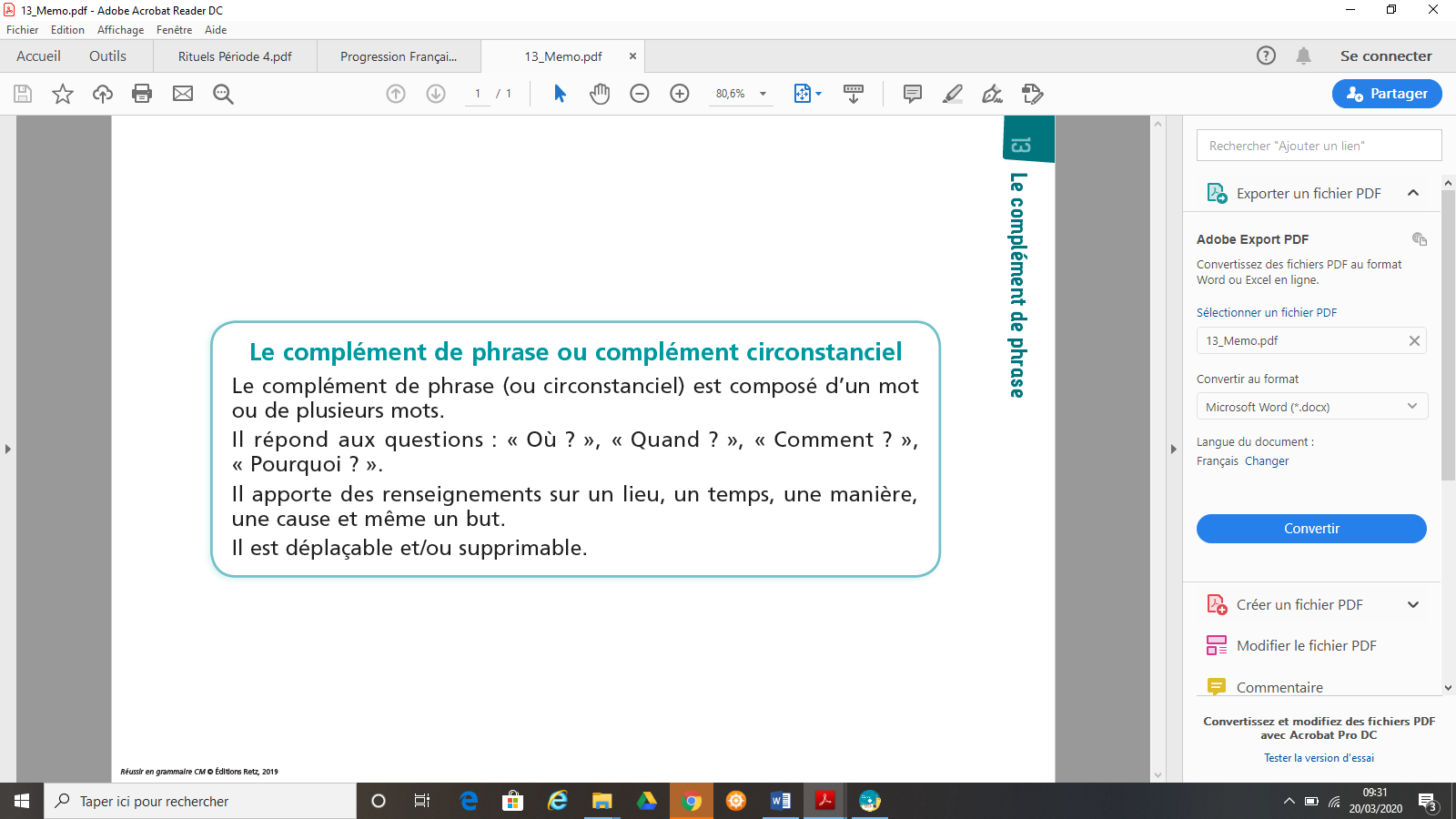 Production d’écrit : sur le cahier vertA partir des personnages, du lieu et de l’élément déclencheur, rédige une histoire d’une quinzaine de lignes. Un médecinUn hôtelPlusieurs personnes font des malaises en même temps.Mathématiques :  Calcul mental :  Triple de 8 : 8x3 = 24	/ Tiers de 24 : 3 x…. = 24. La réponse est 8Leçon : Les fractions décimales : visionner les vidéos suivantes : C’est une nouvelle leçon que nous reverrons en classehttps://www.youtube.com/watch?v=_9hSPS24NMYhttps://www.youtube.com/watch?v=qFZkktsPb_cExercice : Poser les divisions suivantesTu peux t’aider de la vidéo suivante : https://www.youtube.com/watch?v=4d-62EGR76cHistoire : Louis XIV : Réponds aux questions 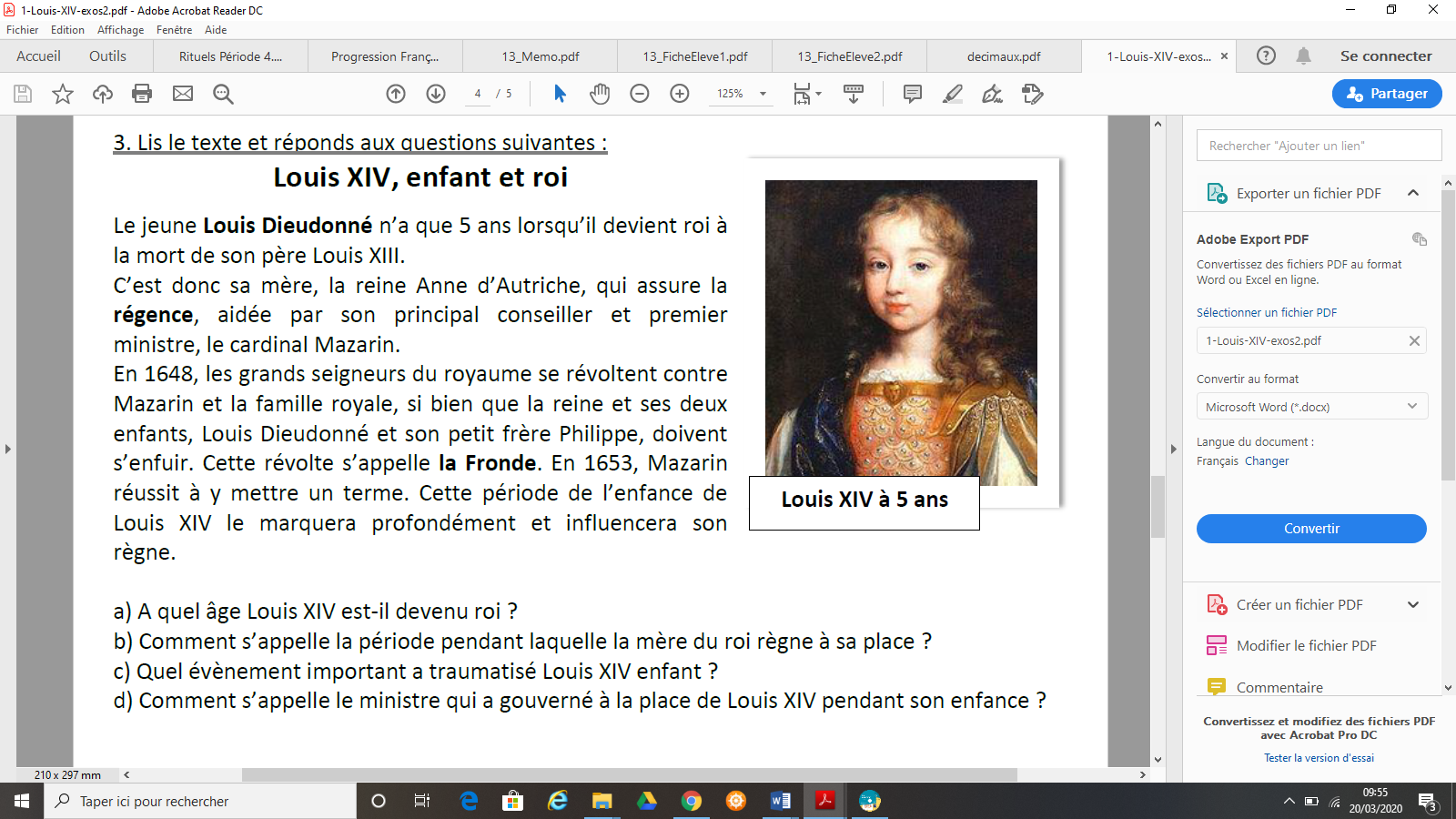 Cm178 563 – 25 411 = 345 620 – 129 836 = 456 230 + 96 388 = 45 630 211 + 8 555 639 =Cm2753 621 – 85 422 = 258 000 269 – 4 788 633 =42 533 000 699 + 7 000 425 699 = 753 200 456 900 + 85 444 128 977 = CM1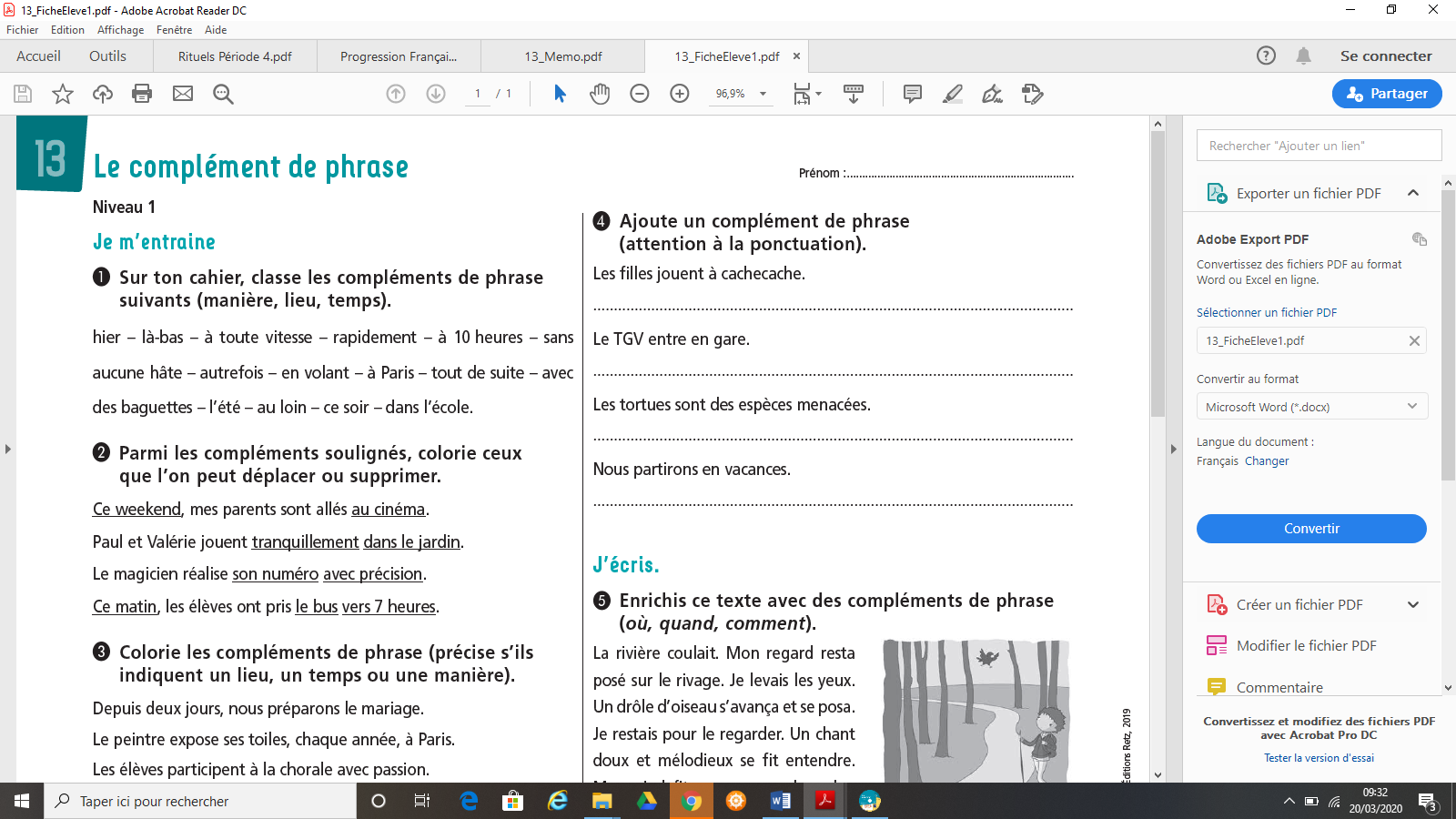 CM2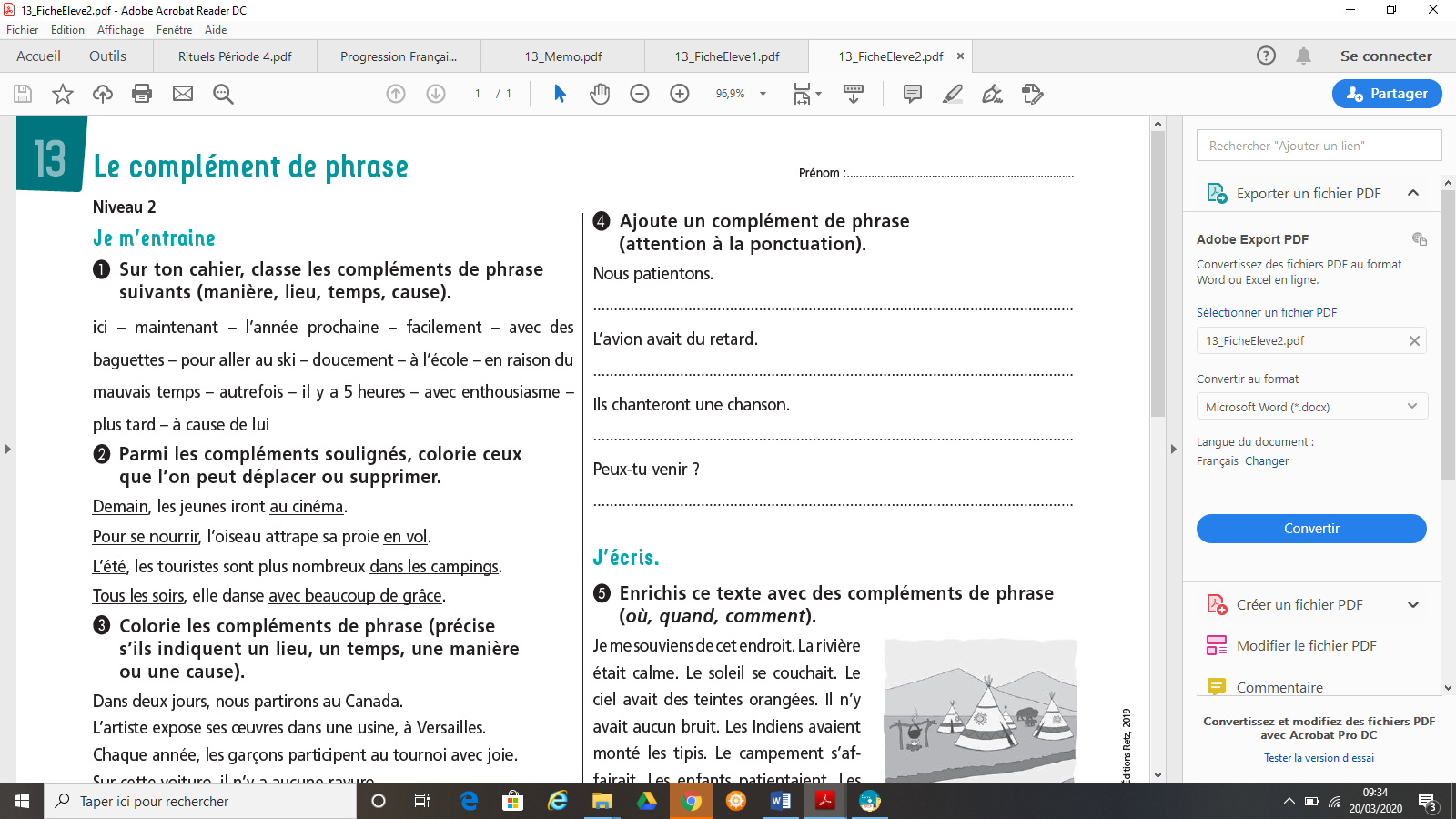 Triple de 5 =Triple de 11 = Tiers de 15 =Tiers de 18 = Triple de 9 =Triple de 4 = Tiers de 75 =Tiers de 9 = Triple de 2 = Triple de 1 =Tiers de 60 =Tiers de 12 = Triple de 7 = Triple de 15 =Tiers de 33 =Tiers de 36 =75 366 / 6 = 76 423 / 8 =45 250 / 5 = CM2  (bonus) : 27 533 / 11=